Percent Circle Template 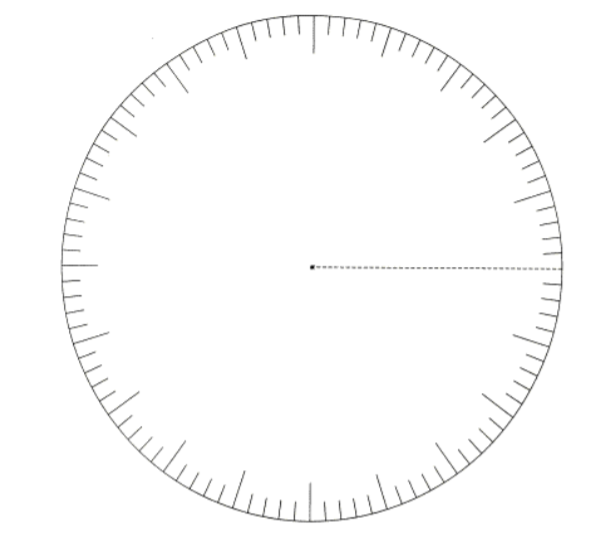 